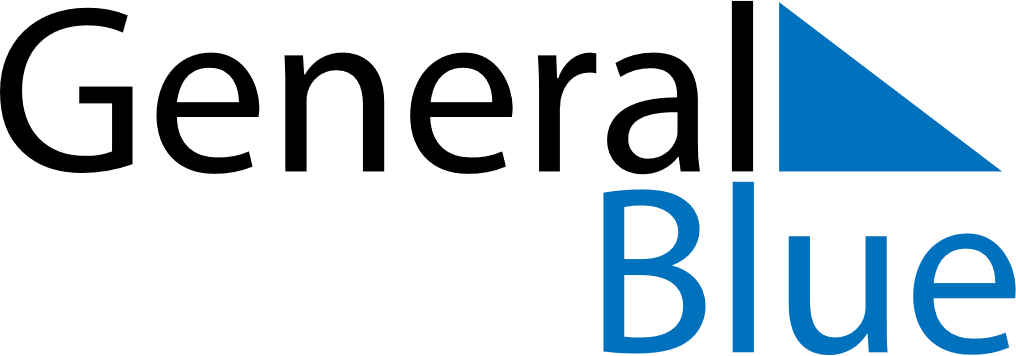 December 2022December 2022December 2022December 2022December 2022ArmeniaArmeniaArmeniaArmeniaArmeniaArmeniaArmeniaArmeniaSundayMondayTuesdayWednesdayThursdayFridaySaturday12345678910Earthquake Remembrance Day111213141516171819202122232425262728293031New Year’s EveNOTES